Об изменении справочников и сведений Торгового реестра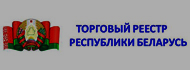 Министерство антимонопольного регулирования и торговли информирует, что с 8 июля 2021 г. вступают в силу Положение о Торговом реестре Республики Беларусь, утвержденное постановлением Совета Министров Республики Беларусь от 25 июня 2021 г. № 636 (далее – Положение о Торговом реестре), а также постановления Министерства антимонопольного регулирования и торговли Республики Беларусь от 9 марта 2021 г. № 14 «О классификации форм торговли», от 7 апреля2021 г. № 23 «О классификации торговых объектов по видам и типам» (далее – классификация торговых объектов), от 12 апреля 2021 г. № 26 «О классификации объектов общественного питания по типам» и от 28 июня 2021 г. № 47 «Об изменении постановлений Министерства антимонопольного регулирования и торговли Республики Беларусь от 5 июня 2018 г. № 46 и от 18 января 2019 г. № 5» (в настоящее время проходит юридическую экспертизу).	В связи с этим в Торговый реестр Республики Беларусь (далее – Торговый реестр) будут внесены соответствующие изменения.	В частности, в соответствие с указанными нормативными правовыми актами будут приведены содержащиеся в Торговом реестре справочники видов и типов торговых объектов и объектов общественного питания, а также форм розничной торговли.	Кроме того, в целях минимизации количества обращений субъектов торговли и общественного питания в местные исполнительные и распорядительные органы будут обновлены содержащиеся в Торговом реестре сведения о торговых объектах, объектах общественного питания и формах розничной торговли.	Учитывая изложенное, а также принимая во внимание, что законодательством определены новые виды торговых объектов и типы объектов общественного питания (например, автозаправочные станции, фудтраки и др.), субъектам торговли и общественного питания необходимо в месячный срок с 8 июля 2021 г.:	актуализировать (определить новые) виды и типы торговых объектов и объектов общественного питания в соответствии с указанными нормативными правовыми актами;	проверить содержащиеся в Торговом реестре сведения о принадлежащих им торговых объектах, объектах общественного питания, формах розничной торговли;	в случае необходимости изменения указанных сведений в установленном порядке направить в соответствующий местный исполнительный и распорядительный орган уведомление для внесения изменений в сведения, ранее включенные в Торговый реестр.Справочно:	Сведения Торгового реестра размещены в открытом доступе на официальном сайте МАРТ www.mart.gov.by (баннер на главной странице, справа).	В соответствии с частью второй пункта 12 Положения о Торговом реестре уведомления для внесения изменений в сведения, ранее включенные в Торговый реестр, представляется в месячный срок со дня их изменения.  	Одновременно обращением внимание, что Положением о Торговом реестре и классификацией торговых объектов не предусмотрено деление торговых объектов на «розничные» и «оптовые» торговые объекты. Таким образом, в случае, если в торговом объекте осуществляется одновременно розничная и оптовая торговля, необходимо представлять одно уведомление для включения сведений в Торговый реестр о таком торговом объекте, указав, какие виды торговли в нем осуществляются.	Сведения, ранее включенные в Торговый реестр об оптовых торговых объектах, исключены не будут. Вместе с тем возможность включать в Торговый реестр сведения о таких объектах или редактировать уже имеющиеся сведения будет заблокирована.	В связи с этим субъектам торговли необходимо определить вид и тип таких торговых объектов в соответствии с классификацией торговых объектов и при необходимости заново включить в Торговый реестр сведения о торговом объекте, одновременно исключив сведения об оптовом торговом объекте. 	Обновление базы данных Торгового реестра будет произведено РУП «Национальный центр электронных услуг» 6 июля 2021 г. Телефон технической поддержки +375 17 311 30 00 (добавочный 706).	При возникновении вопросов, связанных с оформлением уведомлений и внесением сведений в Торговый реестр, обращаться по тел. + 375 17 319 63 45.